[2016 하반기 사이버한국유학박람회 개최 안내]교육부 국립국제교육원에서는 외국인 유학생을 대상으로 한 『2016 하반기 사이버 한국유학박람회』를 다음과 같이 개최합니다.가. 행사명: 2016 하반기 사이버 한국유학박람회나. 일자: 2016.11.14.(월) ~ 11.25.(금), 2주다. 주요 메뉴소개- 한국유학 홍보 부스: 한국유학안내, 정부초청장학금 제도, 온라인 상담게시판 운영 - 대학 홍보 부스: 실시간 입학상담, 외국인 유학생 모집요강, 온라인 상담게시판 운영라. 참가대학: 고려대 등 44개교마. 접속 및 참가방법(세부사항 첨부파일 참고)- 스터디인코리아 웹사이트(www.studyinkorea.go.kr) 접속하여 박람회 링크 선택- 등록(online.studyinkorea.go.kr) 후 박람회 기간 중 사이트 방문[Online Education Fair Korea 2016]It is our pleasure to announce that NIIED will hold the [Online Education Fair - Korea 2016] for international students. This is the last chance to participate the fair in 2016!Name of the event: The Second Biannual Online Education Fair – Korea 2016Date:  Nov. 14 (Mon) ~ Nov. 25 (Fri), 2 weeksIntroduction of main contents - Promotional booth for Studying in Korea: information of studying in Korea and government scholarship programs, online consultation- Promotional booth for Korean universities: real-time consultation, admission guideline for international students, online consultation Participating universities: 44 universities including Korea universityHow to access and participate the online education fair (Please see the attachment) - Visit the Study in Korea website (www.studyinkorea.go.kr) to select the online education fair link - Complete the registration and visit the website during the online education fair<Attachment>How to register “Online Education Fair Korea 2016”Visit “www.studyinkorea.go.kr”Click “Online Education Fair Korea 2016”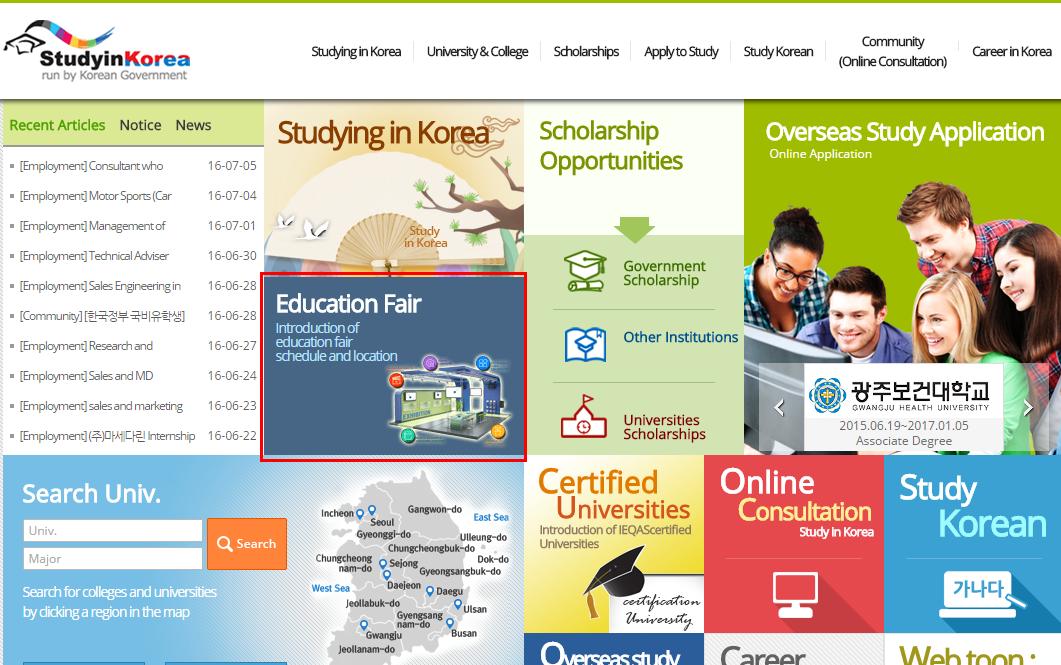 Click “Registration” to join the Fair. For those who completed the registration, we will send detailed information about online education fair by email. 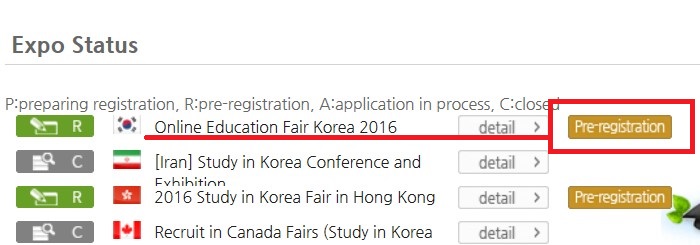 During the education fair period (Nov. 14th - 25th), click “details” to join the Fair.
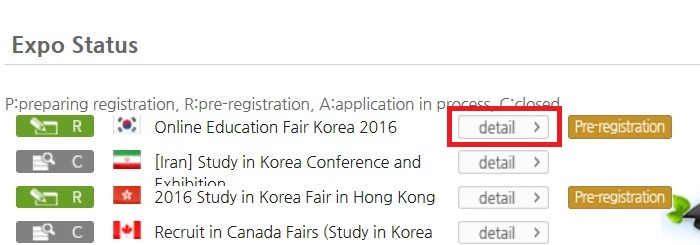 Click icons to see the details.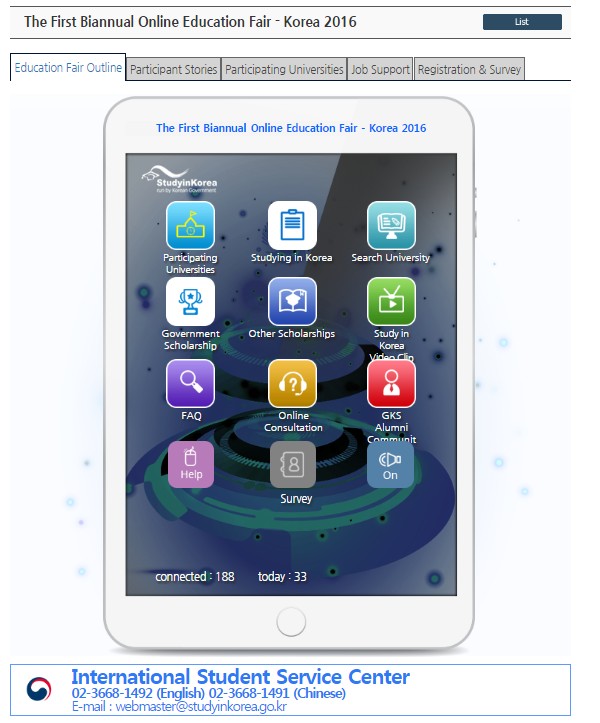 Click the icon ‘Participating universities’ to check Korean universities.Click the ‘Introduction’ button to check details about the university you are interested in.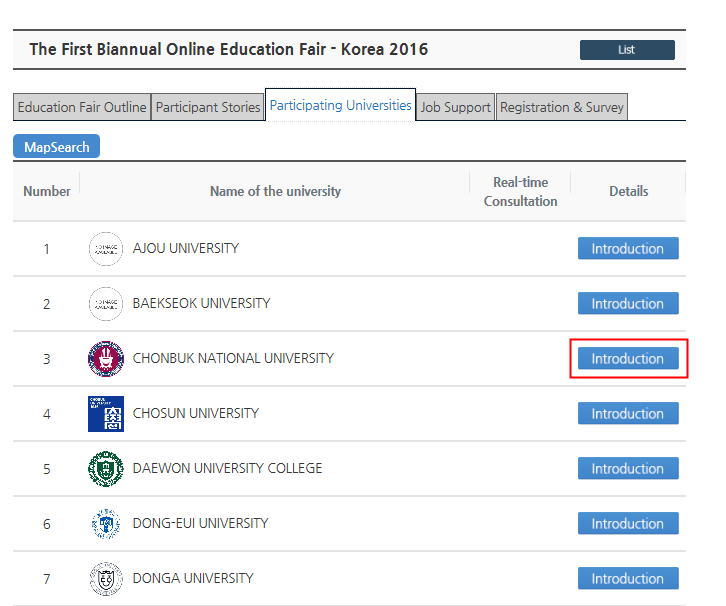 Click icons to check the details.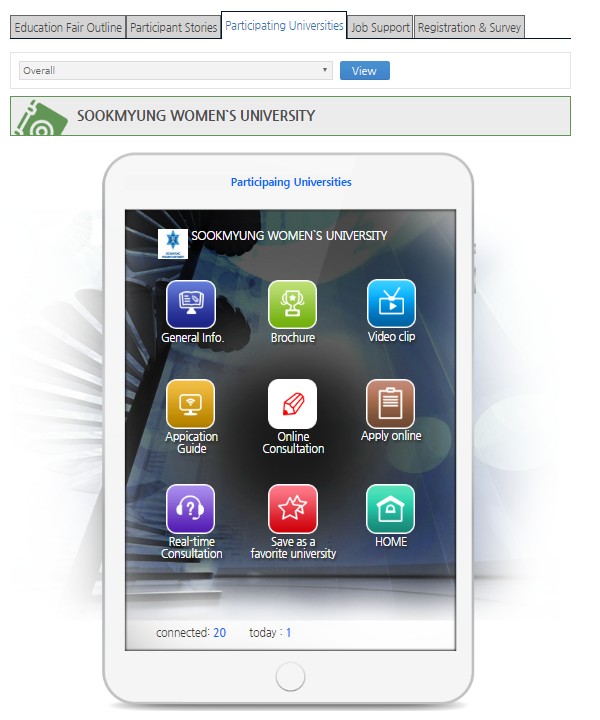 